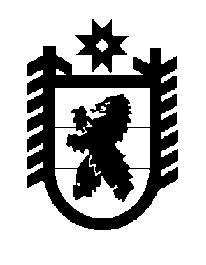 Российская Федерация Республика Карелия    ПРАВИТЕЛЬСТВО РЕСПУБЛИКИ КАРЕЛИЯПОСТАНОВЛЕНИЕот  8 сентября 2016 года № 348-Пг. Петрозаводск О внесении изменений в Положение 
об Администрации Главы Республики Карелия Правительство Республики Карелия п о с т а н о в л я е т:1. Внести в пункт 9 Положения об Администрации Главы Республики Карелия, утвержденного постановлением Правительства Республики Карелия 
от 14 июня 2016 года № 212-П (Официальный интернет-портал правовой информации (www.pravo.gov.ru), 14 июня 2016 года, № 1000201606140001), следующие изменения:1) подпункт 80 изложить в следующей редакции:«80) согласовывает технические задания органов исполнительной власти Республики Карелия – заказчиков при определении условий государственного контракта для обеспечения нужд Республики Карелия на создание (приобретение) ведомственных информационных систем в части соответствия их требованиям в области защиты информации и обеспечения взаимодействия с единой системой межведомственного электронного взаимодействия;»;2) подпункт 81 изложить в следующей редакции:«81) осуществляет контроль за проведением единой технической политики при внедрении и использовании ИКТ в деятельности органов исполнительной власти Республики Карелия;»;3) дополнить подпунктами 811 – 813 следующего содержания:«811) осуществляет функции оператора системы межведомственного электронного взаимодействия Республики Карелия;812) осуществляет функции администратора Единой системы электронного документооборота и делопроизводства «Дело»;813) осуществляет организационное, финансовое, техническое обеспечение функционирования Официального интернет-портала Республики Карелия;».     Глава Республики Карелия                                                                  А.П. Худилайнен   